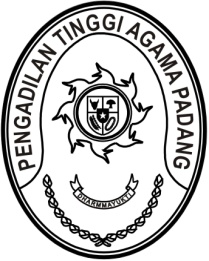 SURAT PENGANTARNomor : W3-A/        /KP.02.1/2/2023Yth. Ketua Pengadilan Agama Bukittinggi	                	Februari  2023 diTempatAssalamu’alaikum Wr. Wb..Demikian kami sampaikan untuk dapat dipergunakan sebagaimana mestinya.		Wassalam, a.n.	KetuaKepala Bagian Perencanaan dan Kepegawaian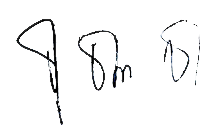 		IsmailTembusan:Ketua Pengadilan Tinggi Agama Padang (sebagai laporan).TANDA TERIMA(PENGADILAN AGAMA BUKITTINGGI)Yth. Ketua Pengadilan Tinggi Agama PadangdiTempatAssalamu’alaikum Wr. Wb.Isi SuratBanyaknyaKeteranganDengan hormat, bersama ini kami kirimkan perihal Penilaian dan Evaluasi Kinerja Tahun 2022 a.n. H. Fahmi R, S.Ag., M.H.I.1 SetSet terdiri dari :Sasaran Kinerja Tahunan 2022;Evaluasi Kinerja Tahunan 2022;Dokumen Evaluasi Kinerja Tahunan 2022;Sasaran Kinerja Triwulan IV 2022;Evaluasi Kinerja Triwulan IV 2022;Dokumen Evaluasi Kinerja Triwulan IV 2022;Setelah berkas diterima agar segera diserahkan kepada yang bersangkutan;Memerintahkan kepada administrator SIKEP dan ABS untuk melengkapi data pegawai yang bersangkutan;Guna pengecekan kepastian penerimaan berkas tersebut, kami mohon mengisi tanda terima dan mengirimkan kembali kepada kami via email tandaterima@pta-padang.go.id dengan Subject: Penilaian dan Evaluasi Kinerja Tahun 2022.Isi SuratBanyaknyaKeteranganDengan hormat, bersama ini kami kirimkan perihal Penilaian dan Evaluasi Kinerja Tahun 2022 a.n. H. Fahmi R, S.Ag., M.H.I.1 SetSet terdiri dari :Sasaran Kinerja Tahunan 2022;Evaluasi Kinerja Tahunan 2022;Dokumen Evaluasi Kinerja Tahunan 2022;Sasaran Kinerja Triwulan IV 2022;Evaluasi Kinerja Triwulan IV 2022;Dokumen Evaluasi Kinerja Triwulan IV 2022;Setelah berkas diterima agar segera diserahkan kepada yang bersangkutan;Memerintahkan kepada administrator SIKEP dan ABS untuk melengkapi data pegawai yang bersangkutan;Guna pengecekan kepastian penerimaan berkas tersebut, kami mohon mengisi tanda terima dan mengirimkan kembali kepada kami via email tandaterima@pta-padang.go.id dengan Subject: Penilaian dan Evaluasi Kinerja Tahun 2022.Tanda TanganTtd dan Stempel